Lag- och kulturutskottets betänkandeRepublikens presidents framställning till Ålands lagting om lagen om godkännande och sättande i kraft av protokollen om ändring av vissa avtal om inkomstbeskattning som ingåtts med GuernseyRepublikens presidents framställning nr 7/2021-2022INNEHÅLLSammanfattning	1Republikens presidents förslag	1Landskapsregeringens utlåtande	1Utskottets förslag	2Ärendets behandling	2Utskottets förslag	2SammanfattningRepublikens presidents förslagRepublikens president föreslår att Ålands lagting ger sitt bifall till att lagen om godkännande och sättande i kraft av protokollen om ändring av vissa avtal om inkomstbeskattning som ingåtts med Guernsey träder i kraft på Åland till de delar ändringsprotokollen till avtalen faller inom landskapets behörighet.Landskapsregeringens utlåtandeLandskapsregeringen förordar att lagtinget ger sitt bifall till propositionen till riksdagen om godkännande och sättande i kraft av protokollet om ändring av vissa avtal med Guernsey om inkomstbeskattning. 	Propositionen rör ändringar som har som syfte att bekämpa skatteflykt och att förhindra kringgående och undvikande av skatt. Målet är att ändra avtalen så att de motsvarar OECD:s senaste bestämmelser mot kringgående av skatt. Finland har beslutat att anpassa sina inkomstskatteavtal i enlighet med den multilaterala konventionen för att genomföra skatteavtalsrelaterade åtgärder för att motverka skattebaserosion och flyttning av vinster.  	Protokollen träder i kraft trettionde dagen efter att de avtalsslutande parterna har meddelat varandra att de lagstadgade förutsättningarna för deras ikraftträdande har uppfyllts. Enligt lagförslaget ska lagen träda i kraft samtidigt som protokollen träder i kraft vid en tidpunkt som fastställs genom förordning av statsrådet.	Inkomstskatteavtalen med Guernsey innehåller bestämmelser som påverkar beskattningsrätt inom kommunalbeskattningen och enligt konsekvensbedömningen i propositionen kan protokollets bestämmelser i några fall medföra att de förmåner som baserar sig på avtalet inte tillämpas. Landskapsregeringen bedömer att protokollet ger effekter i begränsad omfattning för landskapet.Utskottets synpunkterUtskottet föreslår att lagtinget ger det begärda bifallet. Ärendets behandlingLagtinget har den 16 november 2022 inbegärt lag- och kulturutskottets yttrande i ärendet. 	I ärendets avgörande behandling deltog ordföranden Rainer Juslin samt ledamöterna Jessy Eckerman, Gyrid Högman, Liz Mattsson, Marcus Måtar, Mika Nordberg och Alfons Röblom.Utskottets förslagMed hänvisning till det anförda föreslår utskottetatt lagtinget ger sitt bifall till att lagen träder i kraft på Åland till de delar ändringsprotokollen till avtalen med Guernsey faller inom landskapets behörighet.__________________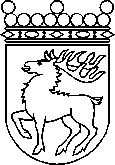 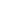 Ålands lagtingBETÄNKANDE nr 1/2022-2023BETÄNKANDE nr 1/2022-2023DatumLag- och kulturutskottet2022-11-24Till Ålands lagtingTill Ålands lagtingTill Ålands lagtingTill Ålands lagtingTill Ålands lagtingMariehamn den 24 november 2022Mariehamn den 24 november 2022OrdförandeRainer JuslinSekreterareSusanne Eriksson